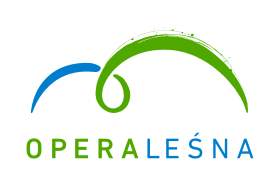 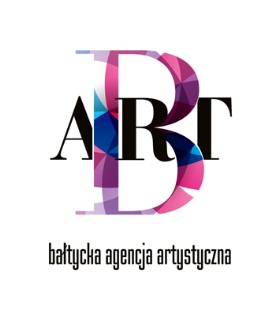 Sopot, dnia 4 kwietnia 2018 r. INFORMACJA  O  WYNIKU  POSTĘPOWANIA                dotyczy:    postepowania pn. „Świadczenie usługi ochrony” prowadzonego na podstawie art.    138 ustawy Prawo zamówień publicznych (t.j. Dz. U. z 2017 r. poz. 1579)  Zamawiający działając na podstawie ogłoszenia informuję, że w przedmiotowym postępowaniu o udzielenie zamówienia wybrano ofertę złożoną przez: Konsorcjum:Konsalnet Holding S.A., ul. Jana Kazimierza 55, 01-267 Warszawa - Lider;Konsalnet Ochrona sp. z o.o., ul. Jana Kazimierza 55, 01-267 Warszawa;Konsalnet Security sp. z o.o., ul. Jana Kazimierza 55, 01-267 Warszawa.W zakresie niniejszego postępowania złożono cztery oferty. Punktacja przedstawia się następująco:Kierownik Zamawiającego Dyrektor Naczelny                                                                                 Bałtyckiej  Agencji Artystycznej BART                                                                                                   Eugeniusz TerleckiLp.Nazwa i adres WYKONAWCYCENA (brutto)pktDoświadczenie wykonawcyDoświadczenie wykonawcyDoświadczenie wykonawcySUMA punktówLp.Nazwa i adres WYKONAWCYCENA (brutto)pktOchrona imprezy masowej realizowanej na podstawie ustawy o bezpieczeństwie imprez masowych o ilości widzów nie mniej niż 3,5 tys.Liczba usługOchrona imprezy masowej realizowanej na podstawie ustawy o bezpieczeństwie imprez masowych o ilości widzów nie mniej niż 15 tys. Liczba usługPunkty za doświadczenieSUMA punktów1.Konsorcjum:1.Konsalnet Holding S.A., ul. Jana Kazimierza 55, 01-267 Warszawa - Lider;2.Konsalnet Ochrona sp. z o.o., ul. Jana Kazimierza 55, 01-267 Warszawa;3.Konsalnet Security sp. z o.o., ul. Jana Kazimierza 55, 01-267 Warszawa.814.953,54  60 pkt 12540 pkt     100 pkt2.FIRMA OCHRONY, SZKOLENIA, ASEKURACJI FOSA SP. Z O.O., ul. Katowicka 115C, 41-500 Chorzów975.810,0650,11 pktW tabeli pokazanych jest 11 w okresie od 15.04.2015 do 6.10.2016, uznanych 0W tabeli pokazanych jest 5 w okresie od 18.06.2016 do 20.06.2017, uznane 28 pkt58,11 pkt3.Agencja Ochrony Osób i Mienia D.S. Fokus Sp. z o.o., ul. Obrazkowa 20A, 03-188 Warszawa911.222,4653,66 pkt11224 pkt77,664. Konsorcjum:Grupa DSF Serwis Profesjonalny Sp. z o.o., ul. Krynoliny 13, 03-699 Warszawa – Lider;Grupa DSF Sp. z o. o., ul. Powstańców 4A lok. 67, 05-091 Ząbki.822.698,3459,43 pkt121040 pkt99,43 pkt